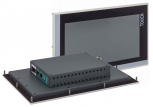 HMI1010T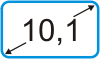 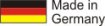 